Деревообрабатывающая промышленность России: крупнейшие игроки рынка лесаРынок лесопереработки один из самых динамично развивающихся в России. Наличие богатых природных запасов древесины привлекает инвестиции в отрасль, стимулирует рост производства и развитие экспорта. В настоящей статье будут рассмотрены основные тенденции и крупнейшие предприятия ЛПК (лесопромышленного комплекса). Краткая характеристика рынка деревопереработкиВ России сосредоточены 20% мировых запасов лесных ресурсов. По этому показателю страна находится на втором месте после Бразилии, в 2 раза превосходя США. Но несмотря на это, доля России в мировом лесопромышленном комплексе не превышает 3%, тогда как Канада занимает 17,3% рынка, а США 12,7%. В настоящее время наблюдается рост отечественных лесозаготовок, но показатель по-прежнему находится ниже уровня 1990 года, когда за год заготавливалось около 300 млн. куб леса. По оценкам экспертов отрасли, промышленная вырубка охватывает не более 30% от допустимого для изъятия объема, что оставляет широкие возможности для развития деревообработки. Рис. 1.  Динамика объема заготавливаемой древесины в 2010-2019 гг., %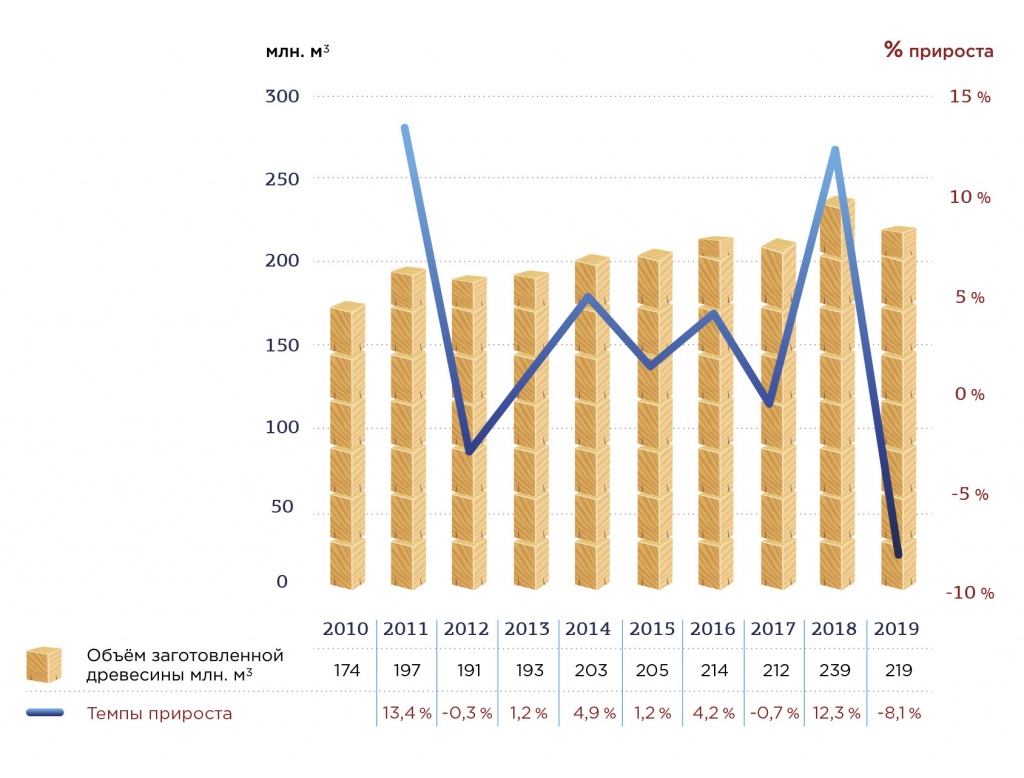 Источник: РосстатКак показано на рисунке, в 2018 году на волне роста цен, возникшего дефицита сырья объемы лесозаготовок увеличились сразу на 12,3% и достигли своего пикового значения. Такой рост был обеспечен лесозаготовительными организациями Красноярского края (на 23,7%), Кировской (на 23,6%) и Архангельской (на 20,9%) областей.   В 2019 году из-за избыточного предложения, сформированного запасами прошлого года, а также провала зимней заготовки по причине аномально теплой погоды, объем лесозаготовок упал на 8,1%, при этом снижение производства было отмечено практически во всех основных регионах, обеспечивающих поставки древесины. Реализация инвестиционных проектов ЛПК в ряде российских регионов позволила существенно нарастить объемы лесозаготовок, в республиках Ингушетия – на 80,8% и Саха (Якутия) – 55,9%, а также в Волгоградской (37,4%) и Калининградской (32,3%) областях.Следует отметить, что Россию отличает экстенсивная модель лесопользования – под вырубку идет природный лес, в то время как большинство стран для вырубки выращивают леса искусственного происхождения, создают специальные лесные плантации на выбывших из использования землях сельскохозяйственного происхождения. Например, в Китае действует пятидесятилетний мораторий на промышленную вырубку естественных лесных насаждений, благодаря лесоразведению объемы лесозаготовок почти в полтора раза выше, чем в России.Например, 99% заготавливаемого на Дальнем Востоке леса отправляется в Китай на экспорт, поэтому российских лесопромышленников волнует ситуация в стране, которая обеспечивает 35% валютных поступлений от продаж лесной продукции. Повышение цен в 2018 году предоставило российским поставщикам возможность нарастить свою долю в китайском импорте, с 2019 года цены снизились. На китайских закупках отрицательно сказался также запрет, введенный США, на приобретение мебели китайского производства. В 2020 году на фоне распространения новой коронавирусной инфекции спрос на лесную продукцию продолжил падать.Тем не менее лесопромышленная отрасль за последние 10 лет существенно изменилась: объем заготавливаемой древесины вырос на 26,2%, но при этом поставки необработанной древесины за рубеж снизились до 7,2% от общего объема лесозаготовок, что свидетельствует о росте отечественной деревообработки.Рис. 2. Доля необработанной древесины (кругляка) в общем объеме экспортных поставок в 2010-2019 гг.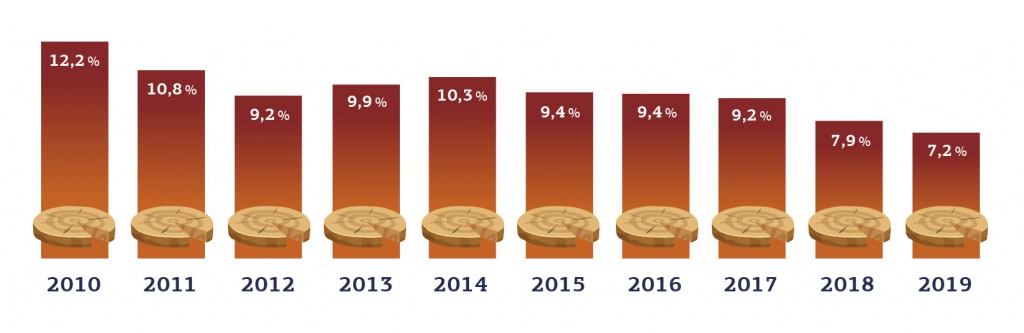 Источник: РосстатСокращению вывоза необработанной древесины способствуют изменения тарифно-таможенной политики, по сути вводящей заградительные вывозные ставки необработанного леса вне квоты. Например, в 2019 году она составляла 40%, в 2020 году показатель поднялся до 60%, а с 2021 года ставка составит уже 80%. Сокращаются также и квоты на вывоз необработанной древесины, к примеру, для Дальнего Востока установлена квота в 4 млн. куб. м. Таким образом, в том числе благодаря протекционизму, деревообрабатывающая отрасль в России на фоне роста потреблений сырья должна демонстрировать позитивную динамику.Стимулировать экспорт российской древесины с 2020 года должна торговля лесоматериалами на Санкт-Петербургской международной товарно-сырьевой бирже. Несмотря на то, что биржевая торговля ведется уже с сентября 2018 года, и за 2019 год было реализовано более 4 млн куб. м лесоматериалов, возможность привлекать иностранных участников к торгам и продавать продукцию за рубеж у биржи появилась лишь в декабре 2019 года.По объемам производства фанеры Россия занимает второе место в мире после Китая. Однако в производстве наиболее популярной березовой фанеры российским компаниям принадлежит почти 65% рынка. Основным сырьем для производства такой фанеры является березовый фанкряж, рост производства которого отстает от роста потребления, в результате чего формируется высокий дефицит сырья. В 2018 году на экспорт березового фанкряжа были наложены ограничения, что позволило насытить внутренний рынок.Рис. 4. Производство и экспорт фанеры в 2017-2019 гг., тыс. м3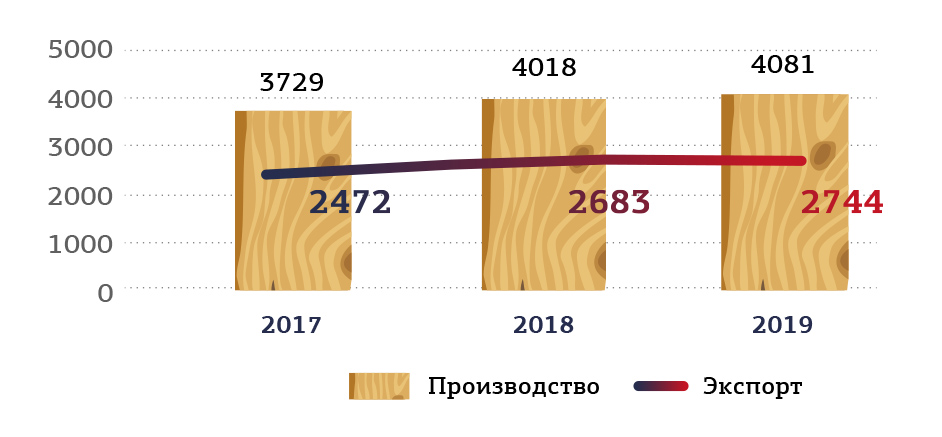 Источник: Росстат, ФТСПроизводство фанеры в России в 2019 году составило 4 млн куб. м, что на 1% ниже показателя предыдущего года. Однако рынок фанеры растет медленнее других рынков лесной продукции, основной причиной является высокая концентрация бизнеса в крупных производствах. В России 64% всего объема березовой фанеры приходится на 15 из 63 заводов-производителей, крупные фанерные комбинаты выпускают от 100 до 200 тыс. куб. м в год. Проблема заключается в том, что за длительное время существования комбинат истощает запасы сырья на локальном рынке, в дальнейшем это вынуждает его завозить материалы из других регионов по более высоким ценам. Поэтому в развитых странах на производстве фанеры специализируются в основном небольшие предприятия, выпускающие до 50-60 тыс. куб. м в год.Другой проблемой развития производства фанеры является то, что в России очень мало производителей сертифицированного сырья: у мелких лесозаготовителей на такие процедуры нет средств, поэтому сертифицированное сырье стоит дороже. Это приводит к тому, что, несмотря на рост объемов фанерного производства, его рентабельность производства падает.Внутреннее потребление фанеры ограничивается сокращением спроса со стороны производителей мебели, который находится под влиянием низкой платежеспособности населения.Производство фанеры является экспортоориентированным. В 2019 году 67% произведенной фанеры отправлялось на экспорт, поэтому внешний спрос, уровень валютного курса рубля оказывают серьезное давление на объемы производства фанеры. За 2019 год экспорт фанеры вырос на 2,8% – было вывезено 2,7 млн куб. м.Российская фанера поставляется в 120 стран мира, основной объем экспорта, около 35%, приходится на США, Египет, Германию.ДСП (древесностружечные плиты) используются в мебельной промышленности, строительстве, производстве отделочных материалов и упаковке. С 2017 года производство ДСП росло на волне посткризисного восстановления российской экономики. В 2015-2016 гг. производство ДСП снизилось на 8% и 3,1% соответственно, введение антироссийских санкций заставило российских производителей мебели переориентироваться на отечественное сырье. В результате этого к 2018 году производство увеличилось почти на 15% и достигло 9,7 млн куб. м, полностью перекрыв кризисное падение рынка, в 2019 году показатель вырос еще на 2,5%.Рис. 5. Производство и экспорт ДСП в 2017-2019 гг., тыс. м3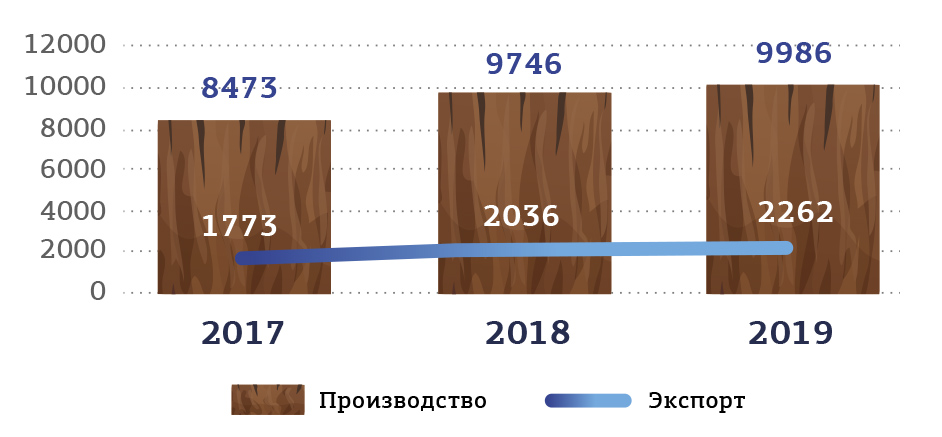 Источник: Росстат, ФТСПроизводство ДВП также растет быстрыми темпами, хотя спрос на эту продукцию сконцентрирован в основном на внутреннем рынке, экспорт также продолжает увеличиваться. Основным драйвером такого роста стал текущий процесс импортозамещения и значительное удорожание импортной продукции на фоне очередного витка девальвации рубля.Рис. 6. Производство и экспорт ДВП в 2017-2019 гг., млн м2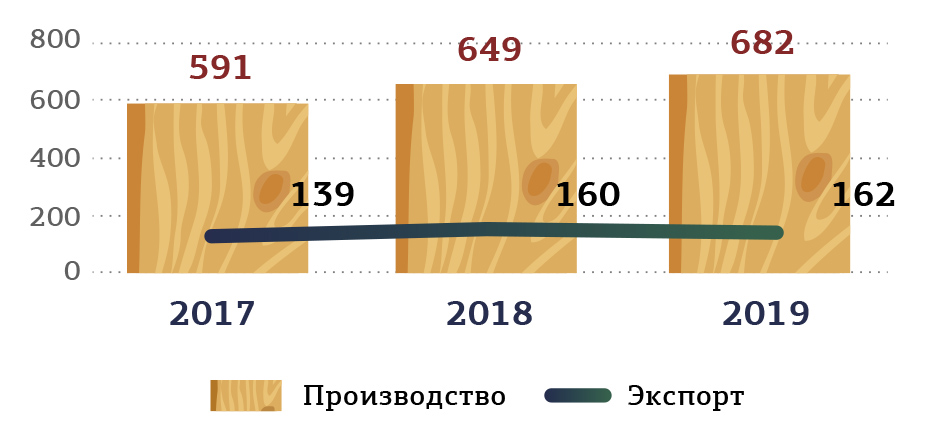 Источник: Росстат, ФТСНа волне произошедшей девальвации рубля экспорт ДВП с 2015 года увеличился на 78%. По этому показателю Россия входит в первую пятерку стран-экспортеров ДВП и ДСП.Наличие доступного сырья привлекает на российский рынок представителей крупных международных брендов, которые открывают локальные производства, ориентированные не только на российский рынок, но и на страны СНГ. С учетом всех этих факторов первую четверку крупнейших деревопереработчиков формируют российские заводы, которые состоят в сети крупных международных компаний. Объем производства целлюлозы в нашей стране в 2019 году составил 8,2 млн тонн, что выводит Россию на восьмое место в мире. Большая часть производимой продукции используется в последующих переделах.Основным фактором роста целлюлозной промышленности является увеличение производства и потребления бумажной упаковочной продукции, что согласуется со складывающимся трендом отказа от использования одноразовых пластиковых пакетов. Рис. 7. Производство и экспорт бумажной целлюлозы в 2017-2019 гг., млн т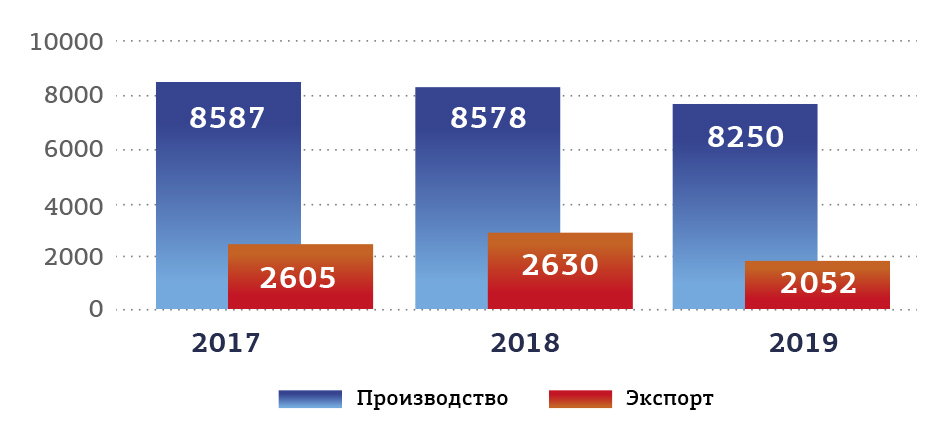 Источник: Росстат, ФТССнижение объемов производства целлюлозы объясняется падением мировых цен. Так, в 2019 году средние цены на целлюлозу на внутреннем рынке были в районе 32-35 тыс. руб. за тонну, а на экспорт продукция шла намного дешевле с разницей в 45-50%, что не могло не сказаться на падении экспорта.Объем экспорта древесной целлюлозы из России в 2019 г. снизился по сравнению с 2018 г. на 21,9% до 2,052 млн т, а стоимость зарубежных поставок целлюлозы российского производства упала на 32% до 1,013 млрд долл. США. Основными зарубежными покупателями целлюлозы на азиатском рынке являются Китай, Корея, Япония, а на рынках Европы – Польша, Германия, Латвия и Украина.В России насчитывается около 180 предприятий, изготавливающих газетную, книжную, техническую, писчую и другие виды бумаги. Рис. 8. Производство и экспорт бумаги и картона в 2017-2019 гг., млн т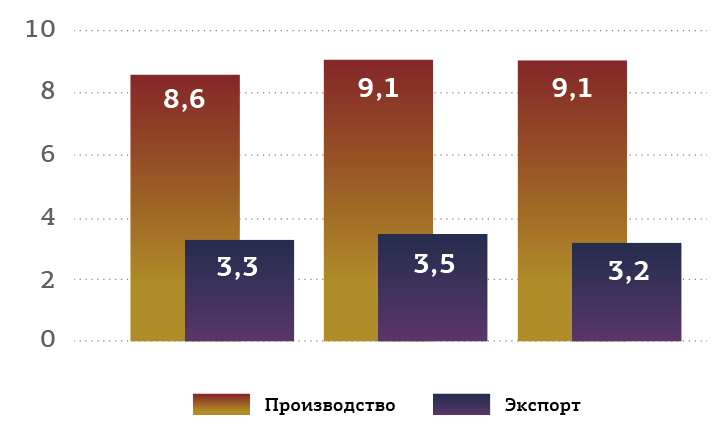 Источник: Росстат, ФТСПроизводство бумаги и картона в 2019 году снизилось незначительно, всего на 0,13%. Несмотря на рост цен на внутреннем рынке, спрос на бумагу и картон остается высоким. Вопреки складывающейся тенденции к цифровизации, выпуск газетной бумаги в России практически не сокращается. Развитие пищевой промышленности формирует спрос на упаковочную бумагу.Следует отметить тенденцию на увеличение спроса на крафт-бумагу и оберточную бумагу, что вызвано происходящим в стране импортозамещением.В России на душу населения потребляется около 3,5 кг санитарно-гигиенической продукции, что показывает существенное отставание от развитых стран, где среднедушевое потребление превышает уровень 15 кг в год. Имеющийся неудовлетворенный спрос будет продолжать стимулировать отечественное производство санитарно-гигиенической бумажной продукции, т.е. туалетной бумаги, бумажных полотенец, салфеток.Одним из основных трендов развития рынка является рост переработки вторичного сырья – макулатуры, который позволяет снизить себестоимость выработки бумажной массы. Но в 2020 году на фоне распространения новой коронавирусной инфекции Роспотребнадзор приостановил раздельный сбор мусора, что может привести к резкому подорожанию бумаги, изготавливаемой из вторичного сырья.Динамичное поступательное развитие рынка заготовки и переработки лесной продукции, богатые природные запасы делают отрасль деревопереработки привлекательной для инвестиций.За 2008-2019 годы в отрасли реализовано 112 инвестиционных проектов и до 2023 года ожидается реализация еще 131 инвестиционного проекта с предполагаемым объемом финансирования в 958 млрд. руб. Рынок продукции лесопромышленного комплекса России меняется не только количественно, увеличивая объемы производства, но и качественно, постепенно модернизируя технологии. Снижение курса рубля стимулирует импортозамещение и подстегивает развитие экспорта, и как показывает анализ, многие отрасли становятся экспортоориентированными.